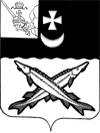 УПРАВЛЕНИЕ ИМУЩЕСТВЕННЫХ  ОТНОШЕНИЙ  БЕЛОЗЕРСКОГО  МУНИЦИПАЛЬНОГО РАЙОНА ВОЛОГОДСКОЙ ОБЛАСТИР А С П О Р Я Ж Е Н И ЕОт  07.02.2018  № 78В соответствии с п. 1 ч. 2 ст. 8.2 Федерального закона от 26.12.2008 № 294-ФЗ «О защите прав юридических лиц и индивидуальных предпринимателей при осуществлении государственного контроля (надзора) и муниципального контроля» и в целях реализации плана мероприятий («дорожной карты») по совершенствованию контрольно-надзорной деятельности в Российской Федерации на 2016 - 2017 годы, утвержденного распоряжением Правительства РФ от 01.04.2016 № 559-р,1. Утвердить:	   1.1. Перечень правовых актов, содержащих обязательные требования, соблюдение которых оценивается Управлением имущественных отношений Белозерского муниципального района при проведении мероприятий по контролю при осуществлении муниципального земельного контроля, согласно приложению 1 к настоящему распоряжению (далее - Перечень);	  1.2. Порядок ведения Перечня правовых актов, содержащих обязательные требования, соблюдение которых оценивается при проведении мероприятий по контролю при осуществлении муниципального земельного контроля согласно приложению 2 к настоящему распоряжению (далее - Порядок).	     2.   Настоящее распоряжение подлежит официальному опубликованию в районной газете «Белозерье» и размещению на официальном сайте Белозерского муниципального района в информационно-телекоммуникационной сети «Интернет».Начальник Управления                                       О.В. ДаниловаПриложение 1к распоряжению Управления имущественных отношенийБелозерского муниципального районаот 07.02.2018   № 78ПЕРЕЧЕНЬправовых актов, содержащих обязательные требования, соблюдение которых оценивается  Управлением имущественных отношений Белозерского муниципального района при проведении мероприятий по контролю при осуществлении муниципального земельного контроляФедеральные законыУказы Президента Российской Федерации, постановления и распоряжения Правительства Российской ФедерацииПриложение 2к распоряжению Управления имущественных отношенийБелозерского муниципального районаОт 07.02.2018 № 78ПОРЯДОКВЕДЕНИЯ ПЕРЕЧНЯ ПРАВОВЫХ АКТОВ, СОДЕРЖАЩИХ ОБЯЗАТЕЛЬНЫЕ ТРЕБОВАНИЯ, СОБЛЮДЕНИЕ КОТОРЫХ ОЦЕНИВАЕТСЯ ПРИ ПРОВЕДЕНИИ МЕРОПРИЯТИЙ ПО КОНТРОЛЮ ПРИ ОСУЩЕСТВЛЕНИИ МУНИЦИПАЛЬНОГО ЗЕМЕЛЬНОГО КОНТРОЛЯ	                                                (далее – Порядок)	Настоящий Порядок определяет полномочия Управления имущественных отношений Белозерского муниципального района по ведению, изменению Перечня правовых актов, содержащих отдельные требования, соблюдение которых оценивается при проведении мероприятий по контролю при осуществлении муниципального земельного контроля (далее – Перечень).	Ведение перечня осуществляет Управление имущественных отношений Белозерского муниципального района.1. Управление имущественных отношений Белозерского муниципального района Вологодской области в целях ведения Перечня:1.1. Проводит мониторинг изменения актов, включенных в Перечень, в том числе отслеживание признания их утратившими силу.1.2. Вносит изменения в Перечень в течение 10 рабочих дней с момента отмены, изменения актов, включённых в Перечень, или с момента принятия или выявления новых актов, устанавливающих обязательные требования,  соблюдение которых оценивается при проведении мероприятий  по контролю при осуществлении муниципального земельного контроля.1.3. Актуализирует размещенный на официальном сайте Белозерского муниципального района в информационно-телекоммуникационной сети «Интернет» Перечень в течение 2 рабочих дней с момента его изменения.1.4. Размещает на официальном сайте Белозерского муниципального района в информационно-телекоммуникационной сети «Интернет» информационные материалы и разъяснения, связанные с применением Перечня.1.5. Рассматривает обращения, связанные с содержанием, ведением и применением Перечня.2. Внесение изменений в Перечень осуществляется путем издания распоряжения Управления имущественных отношений Белозерского муниципального района Вологодской области .О перечне нормативных правовых актов, или их отдельных частей, содержащих обязательные требования, соблюдение которых оценивается при проведении мероприятий по  контролю при осуществлении муниципального земельного контроля№ ппНаименованиеи реквизиты актаКраткое описание круга лиц и (или) перечня объектов, в отношении которых устанавливаютсяобязательныетребованияУказаниена структурныеединицы акта,соблюдение которых оценивается припроведениимероприятий поконтролю1.«Земельный кодекс Российской Федерации» от 25 октября 2001 года №136-ФЗОрганы государственной власти, органы местного самоуправления, юридические лица, индивидуальные предприниматели и граждане, использующие земельные участкипункты 1, 2 статьи 7,статья 12,пункт 2 статьи 13,пункт 1 статьи 25,пункт 1 статьи 26,пункт 12 статьи 39.20, статья 39.33,статья 39.35,пункты 1, 2 статьи 39.36,статья 42,пункты 1, 2 статьи 56, подпункт 4 пункта 2 статьи 60,статья 852.«Земельный кодекс Российской Федерации» от 25 октября 2001 года №136-ФЗОрганы государственной власти, органы местного самоуправления, осуществляющие предоставление земельных участков, находящихся в государственной  или муниципальной собственностипункты 2, 4, 5, 8 статьи 27, пункты 1, 2 статьи 39.1, статья 39.3,пункты 2 – 5 статьи 39.6, пункты 2, 4 статьи 39.9, пункт 2 статьи 39.10, пункт 7 статьи 39.11, пункт 20 статьи 39.12, статья 39.16, пункт 5 статьи 39.17, пункт 1 статьи 39.18, статья 39.203.«Гражданский кодекс Российской Федерации (часть первая)» от 30 ноября 1994 года №51-ФЗЮридические лица, индивидуальные предприниматели и граждане, использующие земельные участкипункты 1, 2 статьи 8.14.Федеральный закон от 15 апреля 1998 года №66-ФЗ «О садоводческих, огороднических и дачных некоммерческих объединениях граждан»Юридические лица, индивидуальные предприниматели и граждане, использующие земельные участки, предназначенные для садоводства, огородничества и дачного строительствастатья 1,подпункты 3, 7 пункта 2 статьи 195.Федеральный закон от 07 июля 2003 года №112-ФЗ «О личном подсобном хозяйстве»Граждане, использующие земельные участки, предназначенные для личного подсобного хозяйствапункт 1 статьи 2,пункты 2, 3 статьи 4,статья 106.Федеральный закон от 24 июля 2002 года №101-ФЗ «Об обороте земель сельскохозяйственного назначения»Органы государственной власти, органы местного самоуправления, юридические лица, индивидуальные предприниматели и граждане, использующие земельные участкипункты 3, 17 статьи 67.Федеральный закон от 25 октября 2001 года №137-ФЗ «О введении в действие Земельного кодекса Российской Федерации»Юридические лица, использующие земельные участки, предоставленные им на праве постоянного (бессрочного) пользованияпункт 2 статьи 38.«Градостроительный кодекс Российской Федерации» от 29 декабря 2004 года №190-ФЗЮридические лица, индивидуальные предприниматели и граждане, использующие земельные участкипункты 17, 19 статьи 519.Федеральный закон от 21 декабря 2001 года №178-ФЗ «О приватизации государственного и муниципального имущества»Юридические лица, индивидуальные предприниматели и граждане, использующие земельные участкипункт 3 статьи 2810.Федеральный закон Российской Федерации от 16 июля 1998 года №101-ФЗ «О государственном регулировании обеспечения плодородия земель сельскохозяйственного назначения»Органы государственной власти, органы местного самоуправления, юридические лица, индивидуальные предприниматели и граждане, использующие земельные участкистатья 8№ ппНаименование документа (обозначение)Сведения об утвержденииКраткое описание круга лиц и (или) перечня объектов, в отношении которых устанавливаются обязательные требованияУказание на структурные единицы акта, соблюдение которых оценивается при проведении мероприятий по контролю1.Перечень видов объектов, размещение которых может осуществляться на землях или земельных участках, находящихся в государственной или муниципальной собственности, без предоставления земельных участков и установления сервитутовпостановление Правительства Российской Федерации от 03 декабря 2014 года №1300Юридические лица, индивидуальные предприниматели, граждане, использующие земельные участки2.Основные положения о рекультивации земель, снятии, сохранении и рациональном использовании плодородного слоя почвыпостановление Правительства Российской Федерации от 23 февраля 1994 года №140Органы государственной власти, органы местного самоуправления, юридические лица, индивидуальные предприниматели и граждане, использующие земельные участкипункт 1